PRESUPUESTO DE EGRESOS ASIGNADO A LA SECRETARÍA DE FINANZASEJERCICIO FISCAL 2018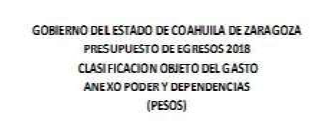 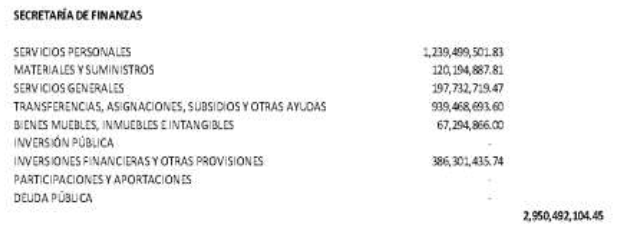 Fuente: Presupuesto de Egresos del Estado de Coahuila de Zaragoza para el Ejercicio Fiscal 2018Publicación en el Periódico Oficial del Estado en fecha 19 de diciembre de 2017Tomo CXXIV Número 101  pág. 62Fecha de última publicación en internet: 31/03/2024